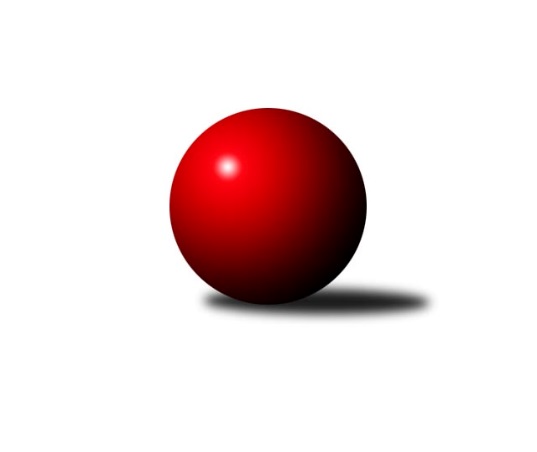 Č.3Ročník 2023/2024	14.10.2023Nejlepšího výkonu v tomto kole: 3600 dosáhlo družstvo: KK Slovan Rosice1. KLZ 2023/2024Výsledky 3. kolaSouhrnný přehled výsledků:KK Vyškov	- TJ Valašské Meziříčí            2:6	  3283:3323  	9.5:14.5	  14.10.KK Slovan Rosice	- SKK Primátor Náchod A	5:3	  3600:3504	  13.0:11.0	 14.10.SKK Primátor Náchod B	- KK PSJ Jihlava	3:5	  3360:3373	  12.5:11.5	 14.10.TJ Centropen Dačice	- KK Slavia Praha		OdloženoTJ Spartak Přerov	- KC Zlín	4:4	  3312:3275 	 11.0:13.0 	14.10.Tabulka družstev:1.	KK Slovan Rosice	3	3	0	0	19.0 : 5.0 	46.0 : 26.0 	 3551	62.	KK PSJ Jihlava	3	3	0	0	16.0 : 8.0 	40.5 : 31.5 	 3371	63.	KK Slavia Praha	2	2	0	0	11.0 : 5.0 	25.0 : 23.0 	 3472	44.	SKK Primátor Náchod A	3	2	0	1	16.0 : 8.0 	38.0 : 34.0 	 3476	45.	TJ Valašské Meziříčí	3	2	0	1	14.0 : 10.0 	37.5 : 34.5 	 3351	46.	KC Zlín	3	0	2	1	10.0 : 14.0 	34.5 : 37.5 	 3297	27.	TJ Centropen Dačice	2	0	1	1	5.0 : 11.0 	24.5 : 23.5 	 3328	18.	TJ Spartak Přerov	3	0	1	2	6.0 : 18.0 	25.0 : 47.0 	 3335	19.	SKK Primátor Náchod B	3	0	0	3	8.0 : 16.0 	35.5 : 36.5 	 3394	010.	KK Vyškov	3	0	0	3	7.0 : 17.0 	29.5 : 42.5 	 3268	0Podrobné výsledky kola: KK Vyškov	3283	2:6	3323	TJ Valašské MeziříčíZuzana Štěrbová	137 	 138 	 133 	154	562 	 0.5:3.5 	 600 	 152	138 	 152	158	Klára TobolováSimona Koreňová	122 	 132 	 134 	128	516 	 0:4 	 570 	 131	154 	 155	130	Kristýna PavelkováPavla Fialová	132 	 118 	 137 	134	521 	 1:3 	 561 	 146	143 	 135	137	Michaela ProvazníkováMonika Maláková	140 	 121 	 133 	121	515 	 1:3 	 559 	 132	139 	 152	136	Barbora BártkováJana Vejmolová	139 	 143 	 142 	156	580 	 4:0 	 494 	 133	127 	 116	118	Markéta Vlčková *1Zuzana Honcová	145 	 169 	 148 	127	589 	 3:1 	 539 	 137	140 	 130	132	Nikola Tobolovározhodčí: Břetislav Láníkstřídání: *1 od 61. hodu Veronika HorkováNejlepší výkon utkání: 600 - Klára Tobolová KK Slovan Rosice	3600	5:3	3504	SKK Primátor Náchod ASimona Koutníková	158 	 148 	 132 	133	571 	 2:2 	 574 	 131	159 	 153	131	Martina HrdinováAnna Štraufová *1	139 	 132 	 128 	164	563 	 2:2 	 571 	 164	138 	 117	152	Šárka MajerováNatálie Bínová	182 	 174 	 144 	155	655 	 2:2 	 607 	 147	153 	 150	157	Kateřina MajerováBarbora Janyšková	132 	 165 	 153 	142	592 	 1:3 	 595 	 135	143 	 159	158	Nina BrožkováAlena Kantnerová	159 	 156 	 139 	142	596 	 2:2 	 589 	 137	152 	 153	147	Aneta CvejnováLucie Vaverková	146 	 161 	 163 	153	623 	 4:0 	 568 	 144	144 	 136	144	Nikola Portyšovározhodčí: Milan Bružastřídání: *1 od 39. hodu Aneta OndovčákováNejlepší výkon utkání: 655 - Natálie Bínová SKK Primátor Náchod B	3360	3:5	3373	KK PSJ JihlavaTereza Bendová	138 	 147 	 138 	138	561 	 3.5:0.5 	 526 	 136	117 	 135	138	Kamila DvořákováBarbora Lokvencová	128 	 126 	 113 	142	509 	 1:3 	 555 	 149	137 	 136	133	Karolína DerahováVeronika Kábrtová	145 	 156 	 141 	142	584 	 4:0 	 543 	 144	141 	 126	132	Martina MelchertováAndrea Prouzová	155 	 141 	 155 	140	591 	 1:3 	 599 	 162	144 	 162	131	Kamila JirsováAdéla Víšová	139 	 155 	 139 	158	591 	 3:1 	 552 	 144	142 	 135	131	Eva RosendorfskáLucie Slavíková	121 	 122 	 141 	140	524 	 0:4 	 598 	 152	155 	 150	141	Jana Braunovározhodčí: Jiří Doucha ml.Nejlepší výkon utkání: 599 - Kamila Jirsová TJ Centropen Dačice	0	0:0	0	KK Slavia Praharozhodčí: Václav Zajíc TJ Spartak Přerov	3312	4:4	3275	KC ZlínMonika Pavelková	117 	 125 	 153 	127	522 	 1:3 	 532 	 123	141 	 125	143	Petra ŠustkováAdriana Svobodová	123 	 129 	 134 	148	534 	 1:3 	 544 	 140	139 	 144	121	Lenka NováčkováSoňa Ženčáková	134 	 143 	 133 	136	546 	 2:2 	 557 	 135	128 	 160	134	Bohdana JankovýchŠárka Nováková	154 	 137 	 156 	142	589 	 3:1 	 493 	 112	138 	 120	123	Eliška NovotnáAnna Škařupová *1	132 	 144 	 141 	145	562 	 2:2 	 591 	 145	143 	 139	164	Tereza DivílkováZuzana Machalová	148 	 157 	 134 	120	559 	 2:2 	 558 	 141	137 	 137	143	Michaela Bagárirozhodčí: Kateřina Pytlíkovástřídání: *1 od 31. hodu Michaela BeňováNejlepší výkon utkání: 591 - Tereza DivílkováSportovně technické informace:Starty náhradníků:registrační číslo	jméno a příjmení 	datum startu 	družstvo	číslo startu20627	Zuzana Štěrbová	14.10.2023	KK Vyškov	1x
Hráči dopsaní na soupisku:registrační číslo	jméno a příjmení 	datum startu 	družstvo	12064	Monika Maláková	14.10.2023	KK Vyškov	Program dalšího kola:4. kolo21.10.2023	so	9:30	KK PSJ Jihlava - TJ Centropen Dačice	21.10.2023	so	9:30	TJ Valašské Meziříčí - KC Zlín	21.10.2023	so	10:00	KK Vyškov - SKK Primátor Náchod B	21.10.2023	so	11:00	SKK Primátor Náchod A - TJ Spartak Přerov	21.10.2023	so	13:30	KK Slavia Praha - KK Slovan Rosice	Nejlepší šestka kola - absolutněNejlepší šestka kola - absolutněNejlepší šestka kola - absolutněNejlepší šestka kola - absolutněNejlepší šestka kola - dle průměru kuželenNejlepší šestka kola - dle průměru kuželenNejlepší šestka kola - dle průměru kuželenNejlepší šestka kola - dle průměru kuželenNejlepší šestka kola - dle průměru kuželenPočetJménoNázev týmuVýkonPočetJménoNázev týmuPrůměr (%)Výkon3xNatálie BínováRosice6553xNatálie BínováRosice111.716551xLucie VaverkováRosice6231xTereza DivílkováZlín107.675911xKateřina MajerováNáchod6071xKlára TobolováVal. Meziříčí107.536001xKlára TobolováVal. Meziříčí6001xŠárka NovákováPřerov107.35891xKamila JirsováJihlava5991xLucie VaverkováRosice106.256231xJana BraunováJihlava5982xKamila JirsováJihlava106.23599